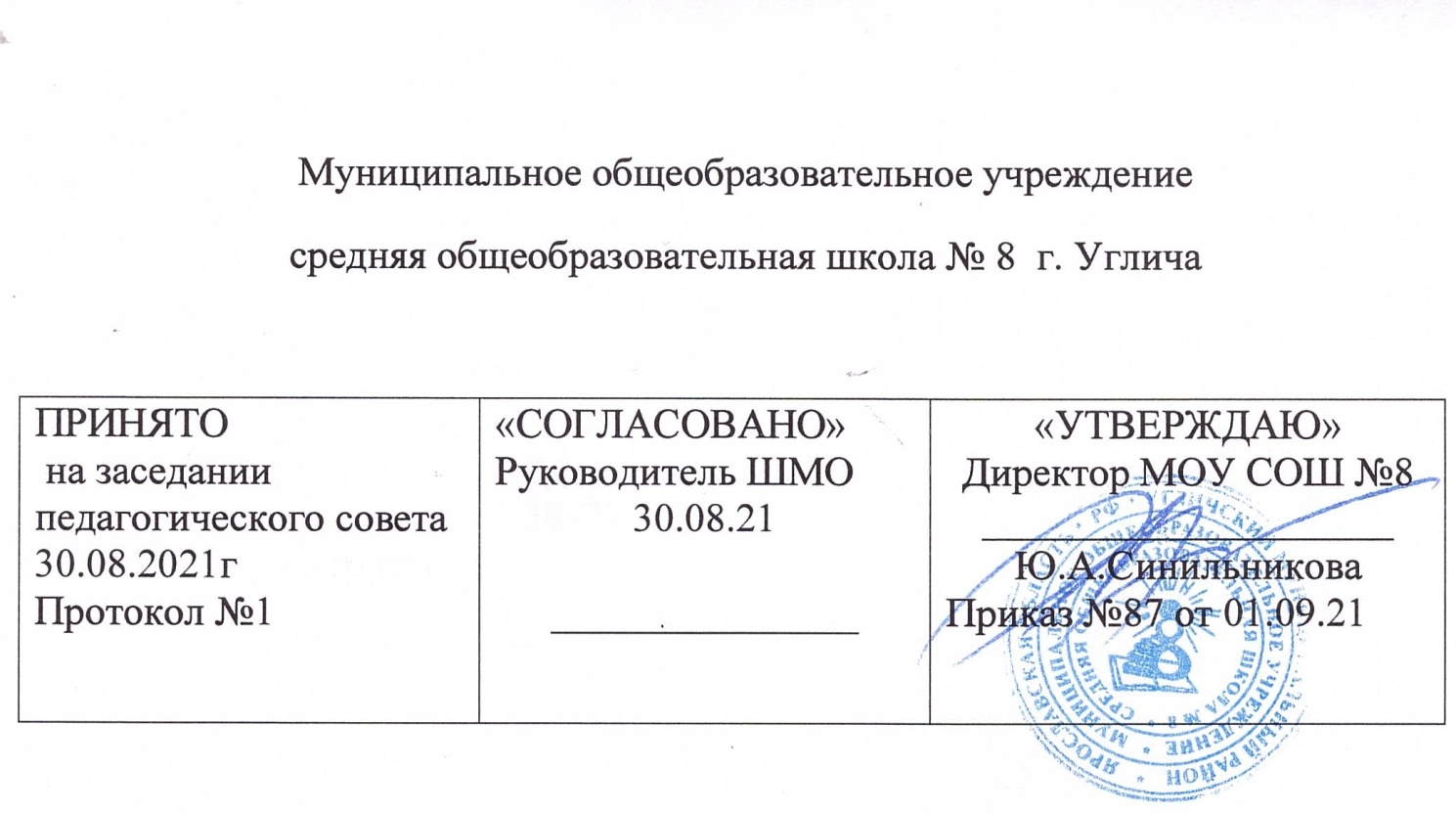 Рабочая программаучебного предмета «ОБЖ» в 10-11 классена 2021-2022 учебный годУчитель: Алексеев В.В.Углич2021г.Пояснительная записка                Рабочая программа курса «Основы безопасности жизнедеятельности» для учащихся 10-11 классов разработана в соответствии с Государственным образовательным стандартом среднего (полного) общего образования,        Примерной программой разработанной ГОУ ЯО «Институт развития образования» и департаментом образования ЯО от 28.06.2016,№2/16-з и предназначена для реализации Государственных требований к уровню подготовки выпускников средней (полной) школы.Структурно программа состоит из трёх разделов и 15 тем.          I раздел «Обеспечение личной безопасности и сохранение здоровья» предназначен для систематизации и углубления знаний обучаемых в вопросах обеспечения личной безопасности человека и формирования здорового образа жизни, полученных при изучении основ безопасности жизнедеятельности в 5-9 классах. Раздел состоит из трёх обучающих тем: «Здоровье и здоровый образ жизни», «Личная безопасность в повседневной жизни», «Основы медицинских знаний и оказание первой медицинской помощи».        II раздел «Государственная система обеспечения безопасности населения» предназначен для формирования у обучаемых знаний по организации в Российской Федерации защиты населения от опасных и чрезвычайных ситуаций мирного и военного времени и состоит из четырёх тем.       III раздел «Основы обороны государства и воинская обязанность» предусматривает изучение основных положений, раскрывающих содержание обязательной подготовки молодёжи к военной службе, и состоит из восьми тем.     Рабочая программа 10 класса рассчитана на 34 учебных часа.(Так как продолжительность учебного года в МОУ СОШ№ 8 34 недели) 	     Кроме этого с юношами 10 класса проводятся учебные сборы в объёме 40 часов по отдельному учебному плану в конце учебного года.                 Рабочая программа 11 класса рассчитана также  на 34 учебных часа. Сокращение часов с 35 до 34 достигается путём уплотнения учебного материала. В 10 классе уплотняется учебный материал в разделе «Основные мероприятия, проводимые в стране по защите населения от ЧС мирного и военного времени» (объединяются практическое и теоретическое занятие по теме «Организация эвакуации населения»). Часть уроков проводятся на базе центра "Точка Роста" с применением нового оборудования.В 11 классе уплотнение происходит В разделе «Военная служба – основной вид федеральной государственной службы» (объединяется теоретическое и практическое занятие по теме «Психологические основы подготовки к военной службе».                 Предлагаемая программа рассматривает совместное изучение учебного материала юношами и девушками.                        Изучение курса ОБЖ в 11-м классе заканчивается итоговой аттестацией. Общая оценка учащихся-юношей за учебные сборы (10 класс) заносится в классный журнал с пометкой «Учебные сборы» и учитывается при выставлении итоговой оценки по курсу ОБЖ.аталог оборудованияРобот-тренажёр «Гоша», «Гоша-кадет»
Длина робота:
не менее 115 и не более 120 см .
Масса:
не более 14 кг .
Материал внешней оболочки робота:
оболочка выполнена из пластизоля и полностью соответствует тактильным ощущениям пластичной и мягкой кожи человека .3.4. «Александр-06». Тренажёр-манекен взрослого пострадавшего для отработки приёмов сердечно-лёгочной реанимации (голова, туловище) с контроллером
Тренажёр-манекен представляет собой имитацию туловища с головой и предназначен для отработки навыков проведения СЛР с возможностью контроля качества выполнения упражнений .Тренажёр-манекен оборудован выносным электрическим контроллером для отработки приёмов СЛР, снабжён системой датчиков и устройств, предназначенных для имитации процессов жизнедеятельности человека, диа-гностируемых в полевых условиях, а также для контроля над правильностью проведения реанимационных мероприятий .Аптечка первой помощи «ФЭСТ»
1 . Маска медицинская нестерильная одноразовая — 2 шт .2 . Перчатки медицинские нестерильные, раз-мером не менее М — 2 пары .3 . Устройство для проведения искусственного дыхания «рот — устройство — рот» — 1 шт .4 . Жгут кровоостанавливающий для останов-ки артериального кровотечения — 1 шт .5 . Бинт марлевый медицинский размером не менее 5 м х 10 см — 4 шт .6 . Бинт марлевый медицинский размером не менее 7 м х 14 см — 3 шт . 7 . Салфетки марлевые медицинские стериль-ные размером не менее 16 х 14 см No 10 — 2 уп .8 . Лейкопластырь фиксирующий рулонный размером не менее 2 см х 500 см — 1 шт .9 . Ножницы — 1 шт .10 . Инструкция по оказанию первой помощи с применением аптечки для оказания первой помощи пострадавшим в дорожно-транспорт-ных происшествиях (автомобильной) — 1 шт .11 . Футляр — 1 шт Аптечка «ГАЛО»
Аптечка «ГАЛО» внесена в государственный реестр медицинских изделий под наименова-нием «Набор изделий травматологический первой медицинской помощи — НИТ-02 сс» .Регистрационное удостоверение No ФСР 2008/02956, паспорт МСИД 942415 .022ПС .1 . Маска для ИВЛ «рот в рот» — 1 шт .2 . Жгут кровоостанавливающий «АЛЬФА» — 2 шт .3 . Бинт стерильный 7 х 14 см — 10 шт .4 . Лейкопластырь рулонный — 2 шт .5 . Лейкопластырь бактерицидный 4 х 10 см — 2 шт .6 . Лейкопластырь бактерицидный 1,9 х 7,2 см — 10 шт .7 . Простыня стерильная (комплект — 2 шт .) — 1 компл .8 . Салфетка стерильная (упаковка — 10 шт .) — 2 уп .9 . Повязка косыночная средняя — 1 шт .10 . Покрывало спасательное — 1 шт .11 . Салфетка дезинфицирующая для рук — 4 шт .12 . Салфетки антисептические стерильные — 5 шт .13 . Шина-воротник транспортная (ШВТ XL) — 1 шт .14 . Шина для верхней конечности (ШС-4-01) — 1 шт .15 . Пакет гипотермический — 2 шт .16 . Резиновый баллон (спринцовка) — 1 шт .17 . Грелка резиновая — 1 шт .18 . Пакет перевязочный — 1 шт .19 . Ножницы — 1 шт .20 . Резиновые перчатки — 2 пары .21 . Маска медицинская нестерильная 3-слой-ная — 2 шт .22 . Книга «Инструкция по оказанию первой помощи при несчастных случаях на производ-стве» — 1 шт .Набор имитаторов травм и поражений
Набор для демонстрации травм и поражений на манекене или живом человеке, полученных во время ДТП, несчастных случаев, военных действий

 Воротник шейный
1 . Шина-воротник (шина Шанца) — 1 шт . (мягко-упругий фиксатор шейного отдела позвоночника, фиксируется с помощью застёжки типа «контакт») .2 . Воротник жёсткий — 1 шт . (фиксирует шейный отдел позвоночника, поддерживает ниж-нюю челюсть и затылок . Разделён на 2 части — переднюю и заднюю, которые крепятся с помощью специальных застёжек-липучек)
Табельные средства для оказания первой помощи
1 . Жгут кровоостанавливающий резиновый — 2 шт .2 . Бинт марлевый стерильный 5 х 10 см — 2 шт .3 . Бинт марлевый стерильный 7 х 14 см — 2 шт .4 . Салфетка марлевая стерильная 45 х 29 см 2-слойная (5 шт ./уп .) — 1 уп .5 . Салфетка марлевая стерильная 16 х 14 см 2-слойная (10 шт ./уп .) — 1 уп .6 . Вата стерильная 100 г — 1 уп .Комплект должен быть упакован в коробку . В коробке должно быть 4 сформированных набора .Комплект должен использоваться как обучающее пособиеКоврик для проведения сердечно-лёгочной реанимации
Коврик предназначен для расположения тренажёров-манекенов на полу .Размер 180 х 60 см, толщина 0,8 см; одно-слойный.МФУ (принтер, сканер, копир)
Тип устройства: МФУ .Цветность: чёрно-белый .Формат бумаги: не менее А4 .Технология печати: лазерная .Разрешение печати: не менее 600 х 600 точек .Скорость печати: не менее 28 листов/мин .Скорость сканирования: не менее 15 листов/мин .Скорость копирования: не менее 28 листов/мин .Внутренняя память: не менее 256 Мб .Ёмкость автоподатчика сканера: не менее 35 листов. Ноутбук учителя
Форм-фактор: трансформер .Жёсткая, не отключаемая клавиатура .Сенсорный экран .Угол поворота сенсорного экрана: 360 градусов .Диагональ сенсорного экрана: не менее 14 дюймов .Разрешение сенсорного экрана: не менее 1920 х 1080 пикселей .Производительность процессора (по тесту PassMark — CPU ВenchMark (http://www .cpubenchmark .net/): не менее 5500 единиц .Объём оперативной памяти: не менее 8 Гб .Объём SSD: не менее 256 Гб .Стилус в комплекте поставки .Фотоаппарат с объективом
Количество эффективных пикселов: не менее 18 млн .Разъём для микрофона 3,5 мм .Запись видео .Рекомендуемое количество: не менее 1 шт Планируемые результаты изучения предмета «основы безопасности жизнедеятельности» в основной школеВыпускник на базовом уровне научится:Основы комплексной безопасностиКомментировать назначение основных нормативных правовых актов, определяющих правила и безопасность дорожного движения;использовать основные нормативные правовые акты в области безопасности дорожного движения для изучения и реализации своих прав и определения ответственности; оперировать основными понятиями в области безопасности дорожного движения;объяснять назначение предметов экипировки для обеспечения безопасности при управлении двухколесным транспортным средством;действовать согласно указанию на дорожных знаках;пользоваться официальными источниками для получения информации в области безопасности дорожного движения;прогнозировать и оценивать последствия своего поведения в качестве пешехода, пассажира или водителя транспортного средства в различных дорожных ситуациях для сохранения жизни и здоровья (своих и окружающих людей);составлять модели личного безопасного поведения в повседневной жизнедеятельности и в опасных и чрезвычайных ситуациях на дороге (в части, касающейся пешеходов, пассажиров и водителей транспортных средств);комментировать назначение нормативных правовых актов в области охраны окружающей среды;использовать основные нормативные правовые акты в области охраны окружающей среды для изучения и реализации своих прав и определения ответственности; оперировать основными понятиями в области охраны окружающей среды;распознавать наиболее неблагоприятные территории в районе проживания;описывать факторы экориска, объяснять, как снизить последствия их воздействия;определять, какие средства индивидуальной защиты необходимо использовать в зависимости от поражающего фактора при ухудшении экологической обстановки;опознавать организации, отвечающие за защиту прав потребителей и благополучие человека, природопользование и охрану окружающей среды, для обращения в случае необходимости;опознавать, для чего применяются и используются экологические знаки;пользоваться официальными источниками для получения информации об экологической безопасности и охране окружающей среды;прогнозировать и оценивать свои действия в области охраны окружающей среды;составлять модель личного безопасного поведения в повседневной жизнедеятельности и при ухудшении экологической обстановки;распознавать явные и скрытые опасности в современных молодежных хобби;соблюдать правила безопасности в увлечениях, не противоречащих законодательству РФ;использовать нормативные правовые акты для определения ответственности за противоправные действия и асоциальное поведение во время занятий хобби;пользоваться официальными источниками для получения информации о рекомендациях по обеспечению безопасности во время современных молодежными хобби;прогнозировать и оценивать последствия своего поведения во время занятий современными молодежными хобби;применять правила и рекомендации для составления модели личного безопасного поведения во время занятий современными молодежными хобби;распознавать опасности, возникающие в различных ситуациях на транспорте, и действовать согласно обозначению на знаках безопасности и в соответствии с сигнальной разметкой;использовать нормативные правовые акты для определения ответственности за асоциальное поведение на транспорте; пользоваться официальными источниками для получения информации о правилах и рекомендациях по обеспечению безопасности на транспорте;прогнозировать и оценивать последствия своего поведения на транспорте;составлять модель личного безопасного поведения в повседневной жизнедеятельности и в опасных и чрезвычайных ситуациях на транспорте.Защита населения Российской Федерации от опасных и чрезвычайных ситуацийКомментировать назначение основных нормативных правовых актов в области защиты населения и территорий от опасных и чрезвычайных ситуаций;использовать основные нормативные правовые акты в области защиты населения и территорий от опасных и чрезвычайных ситуаций для изучения и реализации своих прав и определения ответственности; оперировать основными понятиями в области защиты населения и территорий от опасных и чрезвычайных ситуаций;раскрывать составляющие государственной системы, направленной на защиту населения от опасных и чрезвычайных ситуаций;приводить примеры основных направлений деятельности государственных служб по защите населения и территорий от опасных и чрезвычайных ситуаций: прогноз, мониторинг, оповещение, защита, эвакуация, аварийно-спасательные работы, обучение населения;приводить примеры потенциальных опасностей природного, техногенного и социального характера, характерных для региона проживания, и опасностей и чрезвычайных ситуаций, возникающих при ведении военных действий или вследствие этих действий;объяснять причины их возникновения, характеристики, поражающие факторы, особенности и последствия;использовать средства индивидуальной, коллективной защиты и приборы индивидуального дозиметрического контроля;действовать согласно обозначению на знаках безопасности и плане эвакуации; вызывать в случае необходимости службы экстренной помощи;прогнозировать и оценивать свои действия в области обеспечения личной безопасности в опасных и чрезвычайных ситуациях мирного и военного времени;пользоваться официальными источниками для получения информации о защите населения от опасных и чрезвычайных ситуаций в мирное и военное время;составлять модель личного безопасного поведения в условиях опасных и чрезвычайных ситуаций мирного и военного времени.Основы противодействия экстремизму, терроризму и наркотизму в Российской ФедерацииХарактеризовать особенности экстремизма, терроризма и наркотизма в Российской Федерации;объяснять взаимосвязь экстремизма, терроризма и наркотизма;оперировать основными понятиями в области противодействия экстремизму, терроризму и наркотизму в Российской Федерации;раскрывать предназначение общегосударственной системы противодействия экстремизму, терроризму и наркотизму;объяснять основные принципы и направления противодействия экстремистской, террористической деятельности и наркотизму;комментировать назначение основных нормативных правовых актов, составляющих правовую основу противодействия экстремизму, терроризму и наркотизму в Российской Федерации;описывать органы исполнительной власти, осуществляющие противодействие экстремизму, терроризму и наркотизму в Российской Федерации;пользоваться официальными сайтами и изданиями органов исполнительной власти, осуществляющих противодействие экстремизму, терроризму и наркотизму в Российской Федерации, для обеспечения личной безопасности;использовать основные нормативные правовые акты в области противодействия экстремизму, терроризму и наркотизму в Российской Федерации для изучения и реализации своих прав, определения ответственности; распознавать признаки вовлечения в экстремистскую и террористическую деятельность;распознавать симптомы употребления наркотических средств;описывать способы противодействия вовлечению в экстремистскую и террористическую деятельность, распространению и употреблению наркотических средств;использовать официальные сайты ФСБ России, Министерства юстиции Российской Федерации для ознакомления с перечнем организаций, запрещенных в Российской Федерации в связи с экстремистской и террористической деятельностью;описывать действия граждан при установлении уровней террористической опасности;описывать правила и рекомендации в случае проведения террористической акции;составлять модель личного безопасного поведения при установлении уровней террористической опасности и угрозе совершения террористической акции.Основы здорового образа жизниКомментировать назначение основных нормативных правовых актов в области здорового образа жизни;использовать основные нормативные правовые акты в области здорового образа жизни для изучения и реализации своих прав;оперировать основными понятиями в области здорового образа жизни;описывать факторы здорового образа жизни;объяснять преимущества здорового образа жизни;объяснять значение здорового образа жизни для благополучия общества и государства;описывать основные факторы и привычки, пагубно влияющие на здоровье человека; раскрывать сущность репродуктивного здоровья;распознавать факторы, положительно и отрицательно влияющие на репродуктивное здоровье;пользоваться официальными источниками для получения информации  о здоровье, здоровом образе жизни, сохранении и укреплении репродуктивного здоровья.Основы медицинских знаний и оказание первой помощиКомментировать назначение основных нормативных правовых актов в области оказания первой помощи;использовать основные нормативные правовые акты в области оказания первой помощи для изучения и реализации своих прав, определения ответственности; оперировать основными понятиями в области оказания первой помощи;отличать первую помощь от медицинской помощи; распознавать состояния, при которых оказывается первая помощь, и определять мероприятия по ее оказанию;оказывать первую помощь при неотложных состояниях;вызывать в случае необходимости службы экстренной помощи;выполнять переноску (транспортировку) пострадавших различными способами с использованием подручных средств и средств промышленного изготовления;действовать согласно указанию на знаках безопасности медицинского и санитарного назначения;составлять модель личного безопасного поведения при оказании первой помощи пострадавшему;комментировать назначение основных нормативных правовых актов в сфере санитарно-эпидемиологическом благополучия населения;использовать основные нормативные правовые акты в сфере санитарно-эпидемиологического благополучия населения для изучения и реализации своих прав и определения ответственности; оперировать понятием «инфекционные болезни» для определения отличия инфекционных заболеваний от неинфекционных заболеваний и особо опасных инфекционных заболеваний;классифицировать основные инфекционные болезни;определять меры, направленные на предупреждение возникновения и распространения инфекционных заболеваний;действовать в порядке и по правилам поведения в случае возникновения эпидемиологического или бактериологического очага.Основы обороны государстваКомментировать назначение основных нормативных правовых актов в области обороны государства;характеризовать состояние и тенденции развития современного мира и России;описывать национальные интересы РФ и стратегические национальные приоритеты;приводить примеры факторов и источников угроз национальной безопасности, оказывающих негативное влияние на национальные интересы России; приводить примеры основных внешних и внутренних опасностей; раскрывать основные задачи и приоритеты международного сотрудничества РФ в рамках реализации национальных интересов и обеспечения безопасности;разъяснять основные направления обеспечения национальной безопасности и обороны РФ;оперировать основными понятиями в области обороны государства;раскрывать основы и организацию обороны РФ;раскрывать предназначение и использование ВС РФ в области обороны;объяснять направление военной политики РФ в современных условиях;описывать предназначение и задачи Вооруженных Сил РФ, других войск, воинских формирований и органов в мирное и военное время;характеризовать историю создания ВС РФ;описывать структуру ВС РФ;характеризовать виды и рода войск ВС РФ, их предназначение и задачи;распознавать символы ВС РФ;приводить примеры воинских традиций и ритуалов ВС РФ.Правовые основы военной службыКомментировать назначение основных нормативных правовых актов в области воинской обязанности граждан и военной службы;использовать нормативные правовые акты для изучения и реализации своих прав и обязанностей до призыва, во время призыва, во время прохождения военной службы, во время увольнения с военной службы и пребывания в запасе; оперировать основными понятиями в области воинской обязанности граждан и военной службы;раскрывать сущность военной службы и составляющие воинской обязанности гражданина РФ;характеризовать обязательную и добровольную подготовку к военной службе;раскрывать организацию воинского учета;комментировать назначение Общевоинских уставов ВС РФ;использовать Общевоинские уставы ВС РФ при подготовке к прохождению военной службы по призыву, контракту;описывать порядок и сроки прохождения службы по призыву, контракту и альтернативной гражданской службы;объяснять порядок назначения на воинскую должность, присвоения и лишения воинского звания;различать военную форму одежды и знаки различия военнослужащих ВС РФ;описывать основание увольнения с военной службы;раскрывать предназначение запаса;объяснять порядок зачисления и пребывания в запасе; раскрывать предназначение мобилизационного резерва;объяснять порядок заключения контракта и сроки пребывания в резерве.Элементы начальной военной подготовкиКомментировать назначение Строевого устава ВС РФ;использовать Строевой устав ВС РФ при обучении элементам строевой подготовки;оперировать основными понятиями Строевого устава ВС РФ;выполнять строевые приемы и движение без оружия;выполнять воинское приветствие без оружия на месте и в движении, выход из строя и возвращение в строй, подход к начальнику и отход от него;выполнять строевые приемы в составе отделения на месте и в движении;приводить примеры команд управления строем с помощью голоса;описывать назначение, боевые свойства и общее устройство автомата Калашникова;выполнять неполную разборку и сборку автомата Калашникова для чистки и смазки;	описывать порядок хранения автомата;различать составляющие патрона;снаряжать магазин патронами;выполнять меры безопасности при обращении с автоматом Калашникова и патронами в повседневной жизнедеятельности и при проведении стрельб;описывать явление выстрела и его практическое значение;объяснять значение начальной скорости пули, траектории полета пули, пробивного и убойного действия пули при поражении противника;объяснять влияние отдачи оружия на результат выстрела;выбирать прицел и правильную точку прицеливания для стрельбы по неподвижным целям;объяснять ошибки прицеливания по результатам стрельбы;выполнять изготовку к стрельбе;производить стрельбу;объяснять назначение и боевые свойства гранат;различать наступательные и оборонительные гранаты;описывать устройство ручных осколочных гранат; выполнять приемы и правила снаряжения и метания ручных гранат;выполнять меры безопасности при обращении с гранатами;объяснять предназначение современного общевойскового боя;характеризовать современный общевойсковой бой;описывать элементы инженерного оборудования позиции солдата и порядок их оборудования;выполнять приемы «К бою», «Встать»;объяснять, в каких случаях используются перебежки и переползания;выполнять перебежки и переползания (по-пластунски, на получетвереньках, на боку);определять стороны горизонта по компасу, солнцу и часам, по Полярной звезде и признакам местных предметов;передвигаться по азимутам;описывать назначение, устройство, комплектность, подбор и правила использования противогаза, респиратора, общевойскового защитного комплекта (ОЗК) и легкого защитного костюма (Л-1);применять средства индивидуальной защиты;действовать по сигналам оповещения исходя из тактико-технических характеристик (ТТХ) средств индивидуальной защиты от оружия массового поражения;описывать состав и область применения аптечки индивидуальной;раскрывать особенности оказания первой помощи в бою;выполнять приемы по выносу раненых с поля боя.Военно-профессиональная деятельностьРаскрывать сущность военно-профессиональной деятельности;объяснять порядок подготовки граждан по военно-учетным специальностям;оценивать уровень своей подготовки и осуществлять осознанное самоопределение по отношению к военно-профессиональной деятельности;характеризовать особенности подготовки офицеров в различных учебных и военно-учебных заведениях;использовать официальные сайты для ознакомления с правилами приема в высшие военно-учебные заведения ВС РФ и учреждения высшего образования МВД России, ФСБ России, МЧС России. Содержание курсаМодуль 1. «Основы безопасности личности, общества и государства».Раздел 1.   «Основы комплексной безопасности».Обеспечение личной безопасности в повседневной жизни.Автономное пребывание человека в природной среде. Добровольная и вынужденная автономия. Способы подготовки человека к автономному существованию. Обеспечение личной безопасности на дорогах. Правила безопасного поведения на дорогах пешеходов и пассажиров. Общие обязанности водителя.Пожарная безопасность. Права и обязанности граждан в области пожарной безопасности. Правила личной безопасности при пожаре.Обеспечение личной безопасности на водоемах в различное время года. Безопасный отдых у воды. Соблюдение правил безопасности при купании в оборудованных и необорудованных местах.Обеспечение личной безопасности в различных бытовых ситуациях. Безопасное обращение с электричеством, бытовым газом и средствами бытовой химии. Меры безопасности при работе с инструментами. Безопасность и компьютер.Обеспечение личной безопасности в криминогенных ситуациях. Наиболее вероятные криминогенные ситуации на улице, в транспорте, в общественном месте, в подъезде дома, в лифте. Правила безопасного поведения в местах с повышенной криминогенной опасностью. Личная безопасность в условиях чрезвычайных ситуаций.Чрезвычайные ситуации природного и техногенного характера, причины их возникновения и возможные последствия. Рекомендации населению по правилам безопасного поведения в условиях чрезвычайных ситуаций природного и техногенного характера для минимизации их последствий.Современный комплекс проблем безопасности военного характера. Военные угрозы национальной безопасности России. Национальные интересы России в военной сфере, защита ее независимости, суверенитета, демократического развития  государства, обеспечение национальной обороны.Характер современных войн и вооруженных конфликтов. Военный конфликт, вооруженный конфликт, локальная война, региональная война, крупномасштабная война. Раздел  2.   Защита населения Российской Федерации от чрезвычайных ситуаций.Нормативно-правовая база  и организационные основы по защите населения от чрезвычайных ситуаций природного и техногенного характера.Нормативно-правовая база Российской Федерации в области обеспечения безопасности населения в чрезвычайных ситуациях.Единая государственная система предупреждения и ликвидации чрезвычайных ситуаций (РСЧС), её структура  и задачи.Раздел 3.    Основы противодействия терроризму и экстремизму в Российской Федерации.Экстремизм и терроризм -  чрезвычайные опасности для общества и государства.Терроризм и террористическая деятельность, их цели и последствия. Факторы, способствующие вовлечению в террористическую деятельность. Профилактика их влияния.Экстремизм и экстремистская деятельность. Основные принципы и направления террористической и экстремистской деятельности.Нормативно-правовая база борьбы с экстремизмом и терроризмом в Российской Федерации.Основные положения Конституции Российской Федерации, положения Федеральных законов «О противодействии терроризму» и «О противодействии экстремистской деятельности», положения Концепции противодействия терроризму в Российской Федерации, в которых определены нормативно-правовые основы борьбы с терроризмом и экстремизмом.Роль государства в обеспечении защиты населения страны от террористической и экстремистской деятельности и обеспечение национальной безопасности Российской Федерации. Организационные основы системы противодействия терроризму и экстремизму в Российской Федерации.Национальный антитеррористический комитет (НАК), его предназначение, структура и задачи.Контртеррористическая операция и условия её проведения. Правовой режим контртеррористической операции.Роль и место гражданской обороны в противодействии терроризму.Применение Вооруженных Сил Российской Федерации в борьбе с терроризмом. Участие Вооруженных Российской Федерации в пресечении международной террористической деятельности за пределами страны. Духовно-нравственные основы противодействия терроризму и экстремизму.Значение нравственных позиций и личных качеств в формировании антитеррористического поведения.Роль культуры безопасности жизнедеятельности по формированию антитеррористического поведения и антиртеррористического поведения и антитеррористического мышления.Уголовная ответственность за участие в террористической и экстремистской деятельности.Уголовная ответственность за террористическую деятельность. Уголовный кодекс Российской Федерации  об ответственности за участие в террористической деятельности. Федеральный закон «О противодействии экстремистской деятельности» об ответственности за осуществление экстремистской деятельности. Уголовный кодекс Российской Федерации об уголовной ответственности за экстремистскую деятельность.Обеспечение личной безопасности при угрозе террористического акта.Правила безопасного поведения при угрозе террористического акта. Правила оказания само- и взаимопомощи пострадавшим от теракта.Модуль 2. Основы медицинских знаний и здорового образа жизни. Раздел 4. Основы здорового образа жизни.Основы медицинских знаний и профилактика инфекционных заболеваний.Сохранение и укрепление здоровья – важная часть подготовки молодежи к военной службе и трудовой деятельности. Основные требования, предъявляемые к здоровью гражданина при поступлении его на военную службу. Духовные и физические качества человека, способствующие успешному выполнению обязанностей в профессиональной деятельности.Основные инфекционные заболевания, их классификация и профилактика.Здоровый образ жизни и его составляющие.Здоровый образ жизни как индивидуальная система поведения человека, направленная на сохранение и укрепление его здоровья. Факторы, влияющие на здоровье. Основные  составляющие здорового образа жизни.Биологические ритмы и их влияние на работоспособность. Основные понятия о биологических ритмах человека, профилактика утомления. Значение двигательной активности и физической культуры для здоровья человека. Необходимость выработки привычки на уровне потребности к систематическим занятиям физической культурой.Вредные привычки и их социальные последствия. Курение и употребление алкоголя – разновидность наркомании. Наркомания – это практически неизлечимое заболевание, связанное с зависимостью от употребления наркотиков. Профилактика наркомании. Правила личной гигиены. Личная гигиена, общие понятия  и определения. Уход за кожей, зубами и волосами. Гигиена одежды. Некоторые понятия об очищении организма. Нравственность и здоровье.Формирование правильных взаимоотношений полов. Семья и её значение в жизни человека. Факторы, оказывающие влияние на гармонию семейной жизни. Качества, необходимые для создания прочной семьи.Инфекции, передаваемые половым путем (ИППП), пути их передачи, причины, способствующие заражению. Меры профилактики. ВИЧ-инфекция и СПИД, основные пути заражения. Профилактика ВИЧ-инфекции. Ответственность за заражение ВИЧ-инфекцией. Семья в современном обществе. Брак и семья, основные понятия и определения. Условия и порядок заключения брака. Личные права и обязанности супругов. Права и обязанности родителей.Раздел 5. Основы медицинских знаний и оказание первой помощи.Первая помощь при неотложных состояниях.Сердечная недостаточность и причины её возникновения. Общие правила оказания первой помощи при острой сердечной недостаточности. Инсульт, причины его возникновения, признаки возникновения. Первая помощь при инсульте.Первая помощь при ранениях. Понятие о ране, разновидности ран. Последовательность  оказания первой при ранениях. Понятия об асептике и антисептике.Основные правила оказания первой помощи.Правила остановки  артериального кровотечения. Признаки артериального кровотечения, методы временной остановки кровотечения. Правила наложения давящей повязки. Правила наложения жгута. Способы  иммобилизации и переноски пострадавшего. Первая помощь при травмах опорно-двигательного аппарата. Первая помощь при черепно-мозговой травме, травме груди, травме живота.Первая помощь при травме в области таза, при повреждениях позвоночника, спины.Первая помощь при остановке сердца. Реанимация. Правила проведения сердечно-легочной реанимации. Непрямой массаж сердца. Искусственная вентиляция лёгких.Модуль 3. Обеспечение военной безопасности государства.Раздел 6. Основы обороны государстваГражданская оборона – составная часть обороноспособности страны.Гражданская оборона - как составляющая обороны государства, предназначение и задачи гражданской обороны по защите населения от чрезвычайных ситуаций мирного и военного времени.Основные виды и их поражающие свойства. Мероприятия, проводимые по защите населения от современных средств поражения.Оповещение и информирование населения о чрезвычайных ситуациях мирного и военного времени. Действия населения по сигналам оповещения о чрезвычайных ситуациях.Инженерная  защита населения от чрезвычайных ситуаций мирного и военного времени. Защитные сооружения гражданской обороны. Правила поведения в защитных сооружениях.Средства индивидуальной защиты. Основные средства защиты органов дыхания, средства защиты кожи. Медицинские средства защиты и профилактики. Правила использования средств индивидуальной защиты.Организация проведения аварийно-спасательных и других неотложных работ  в зоне чрезвычайной ситуации. Организация гражданской обороны в общеобразовательном учреждении, её предназначение и задачи. План гражданской обороны общеобразовательного учреждения (ООУ). Обязанности учащихся. Вооруженные Силы Российской Федерации – защитники нашего Отечества.История создания Вооруженных Сил России. Памяти поколений – дни воинской славы России, дни славных побед, сыгравших решающую роль в истории государства. Состав Вооруженных Сил Российской Федерации и управление Вооруженными Силами Российской Федерации.Виды и рода войск Вооруженных Сил Российской Федерации.Сухопутные войска (СВ), их состав и предназначение, вооружение и военная техника Сухопутных войск.Военно-воздушные силы (ВВС), их состав и предназначение, вооружение и военная техника Военно-воздушных сил.Военно-морской флот (ВМФ), его  состав и предназначение, вооружение и военная техника Военно-морского флота.Ракетные войска стратегического назначения (РВСН), их состав и предназначение, вооружение и военная техника Ракетных войск стратегического назначения.Воздушно-десантные воска, их состав и предназначение.Космические войска, их состав и предназначение.Войска воздушно-космической обороны России.Войска и воинские формирования, не входящие в состав Вооруженных Сил Российской Федерации.Боевые традиции Вооруженных Сил России.Патриотизм  и верность воинскому долгу – качества защитника Отечества.Дружба и войсковое товарищество – основа боевой готовности частей и подразделений.Вооруженные Силы Российской Федерации – основа обороны государства.Основные задачи современных Вооруженных Сил.Международная (миротворческая) деятельность Вооруженных Сил Российской Федерации.Символы воинской части.Боевое знамя воинской части – официальный символ и воинская реликвия воинской части, олицетворяющая её честь, доблесть, славу и боевые традиции, указывающие на предназначение воинской части и её принадлежность.Ордена – почётные награды за воинские отличия и заслуги в бою и военной службе.Военная форма одежды и знаки различия, их воспитательное значение.Воинская обязанность.Основные понятия о воинской обязанности. Воинский учёт. Обязательная подготовка к военной службе, призыв на военную службу, прохождение военной службы по призыву, пребывание в запасе, призыв на военные сборы и прохождение военных сборов в период пребывания в запасе.Организация воинского учета, основное назначение воинского учета.Первоначальная постановка граждан на воинский учет. Предназначение профессионально-психологического отбора при первоначальной постановке граждан на воинский учет.Обязанности граждан по воинскому учету до призыва их на военную службу и при увольнении с военной службы.Обязательная подготовка граждан к военной службе, периоды обязательной подготовки к военной службе и их основные особенности.Требования к индивидуальным качествам военнослужащих – специалистов по сходным воинским должностям.Подготовка граждан по военно-учётным специальностям, её предназначения и порядок осуществления. Добровольная подготовка граждан к военной службе, основные её направления.Организация медицинского освидетельствования граждан при постановке их на воинский учет. Основное предназначение освидетельствования  и порядок его проведения. Профессиональный психологический отбор, его предназначение и критерии определения профессиональной пригодности призывника к воинской службе.Увольнение с воинской службы и пребывание в запасе, предназначение запаса в зависимости от возраста граждан.Раздел 7. Основы военной службыРазмещение и быт военнослужащихРазмещение военнослужащих. Содержание помещений,обеспече- ние пожарной безопасности.Распределение времени и внутренний порядок в повседневной деятельности военнослужащих, распорядок дня.Сохранение и укрепление здоровья военнослужащих, обеспечение безопасности воинской службы.Суточныйнаряд,обязанностилицсуточногонарядаСуточный наряд, его предназначение, состав суточного наряда. Обязанности дежурного и дневального пороте.Организация караульной службыОрганизация караульной службы. Общие положения. Часовой и его неприкосновенность. Обязанности часового.Строевая подготовкаСтрои и управление ими. Строевые приёмы и движение без оружия. Выполнение воинского приветствия без оружия на месте и в движении. Выход из строя и возвращение в строй. Подход к начальнику и отход от негоСтрой отделения, развёрнутый строй, походный строй. Выполнение воинского приветствия в строю, на месте и в движении.Огневая подготовкаНазначение и боевые свойства автомата Калашникова. Порядок неполной разборки и сборки автомата Калашникова. Приёмы и правила стрельбы из автомата.Тактическая подготовкаСовременный бой. Обязанности солдата в бою.Особенности военной службыПравовые основы военной службы. Статус военнослужащего. Военные аспекты международного права. Общевоинские уставы.Устав внутренней службы Вооружённых Сил Российской  Федерации.Дисциплинарныйустав  Вооружённых  Сил Российской Федерации. Устав гарнизонной, комендантской и караульной служб Вооружённых Сил Российской Федерации.Строевой устав Вооружённых Сил РоссийскойФедерации.Военнослужащий — вооружённый защитник ОтечестваОсновные виды воинской деятельности. Основные особенности воинской деятельности. Требования воинской деятельности,предъяв- ляемые к моральным и индивидуальным качествам гражданина.Военнослужащий — патриот. Честь и достоинство военнослужащего Вооружённых Сил Российской Федерации. Военнослужащий — специалист своего дела. Военнослужащий — подчинённый, выполняющий требования воинских уставов, приказы командиров и начальников.Основные обязанности военнослужащих.                        Тематический план по курсу «Основы безопасности                                      жизнедеятельности» для 10-11 классов    10 класс – 34 часа     11 класс – 34 часа                                      Календарно-  Тематическое планирование   для 10 классаСодержание учебной программыи её поурочное планирование для 11 классаТематическое планирование 10 класс№п/п№п/п      Наименование разделов и темКоличество       часов 10 классКоличество       часов 10 класс Количество      часов   11 класс Количество      часов   11 классРазделтемаРазделтемаIОбеспечение личной безопасности и сохранения здоровьяОбеспечение личной безопасности и сохранения здоровья  8  81.1.Здоровье и здоровый образ жизни  52.2.Личная безопасность в повседневной жизни  3  33.3.Основы медицинских знаний и оказание первой медицинской помощи  5IIIIГосударственная система обеспечения безопасности населения 164.4.Организация защиты населения от чрезвычайных ситуаций мирного времени  35.5.Организация защиты населения от чрезвычайных ситуаций военного времени  36.6.Основные мероприятия, проводимые в стране по защите населения от чрезвычайных ситуаций мирного и военного времени  87.7.Государственные службы по охране здоровья и безопасности граждан  2IIIIIIОсновы обороны государства и воинская обязанность 10  268.8.Воинская обязанность  69.9.Военная служба – особый вид федеральной государственной службы  710.10.Вооружённые Силы Российской Федерации – основы обороны государства  411.11.Боевые традиции Вооружённых Сил Российской Федерации  312.12.Государственные и военные символы Российской Федерации  3  213.13.Военнослужащий – вооружённый защитник Отечества  414.14.Военно-профессиональная ориентация и подготовка специалистов для службы в Вооружённых Силах Российской Федерации  7ИТОГО: 34 34 34 34№п/п№п/п      Наименование разделов и тем  Количество часов  Количество часов  Количество часов№п/п№п/п      Наименование разделов и темРазделТема урокИз них практичзанятийIОбеспечение личной безопасности и сохранения здоровьяОбеспечение личной безопасности и сохранения здоровья   81.Здоровье и здоровый образ жизниЗдоровье и здоровый образ жизни  51.1Общие понятия о здоровьеОбщие понятия о здоровье  11.2Здоровый образ жизни – основа укрепления и сохранения личного здоровьяЗдоровый образ жизни – основа укрепления и сохранения личного здоровья  11.3Факторы, способствующие сохранению здоровьяФакторы, способствующие сохранению здоровья  11.4Вредные привычки как факторы, разрушающие здоровьеВредные привычки как факторы, разрушающие здоровье  11.5Профилактика вредных привычекПрофилактика вредных привычек  12.2.Личная безопасность в повседневной жизни  3   12.12.1Пожарная безопасность в быту  12.22.2Безопасный активный отдых на природе  12.32.3Практическое занятие по разделу  1   1IIIIГосударственная система обеспечения безопасности населения  16 3.3.Организация защиты населения от чрезвычайных ситуаций мирного времени  33.13.1Правовые основы организации защиты населения Российской Федерации от чрезвычайных ситуаций мирного времени. Единая государственная система предупреждения и ликвидации чрезвычайных ситуаций (РСЧС)  13.23.2Чрезвычайные ситуации социального, природного, техногенного характера и их последствия  13.33.3Терроризм – угроза обществу. Действия населения при угрозе террористических актов, захвате в заложники, в зоне боевых действий.  14.4.Организация защиты населения от чрезвычайных ситуаций военного времени  34.14.1Гражданская оборона, её структура и задачи по защите населения при военных действиях или их последствий.  14.24.2Современные средства поражения и их поражающие факторы  14.34.3Организация гражданской обороны в общеобразовательном учреждении  15.5.Основные мероприятия, проводимые в стране по защите населения от чрезвычайных ситуаций мирного и военного времени  8  35.15.1Мониторинг и прогнозирование чрезвычайных ситуаций  15.25.2Оповещение и информирование населения об опасностях, возникающих в чрезвычайных ситуациях военного и мирного времени  15.35.3Организация инженерной защиты населения от поражающих факторов чрезвычайных ситуаций военного и мирного времени  15.45.4Средства индивидуальной защиты населения   2  1 5.55.5Обучение населения действиям в ЧС, аварийно – спасательные работы.  2  15.65.6Организация эвакуации населения  1  1 6.6.Государственные службы по охране здоровья и безопасности граждан  2    6.16.1МЧС России – федеральный орган управления в области защиты населения от чрезвычайных ситуаций  16.26.2Другие государственные службы в области безопасности  1IIIIIIОсновы обороны государства и воинская обязанность  107.7.Вооружённые Силы Российской Федерации – основа обороны государства  47.17.1История создания Вооружённых Сил Российской Федерации  17.27.2Организационная структура Вооружённых Сил Российской Федерации  17.37.3Функции и основные задачи современных Вооружённых Сил России, их роль в системе обеспечения национальной безопасности страны  17.47.4Другие войска, их состав и предназначение  18.8.Боевые традиции Вооружённых Сил России  38.18.1Патриотизм и верность воинскому долгу – качества защитника Отечества  18.28.2Памяти поколений – дни воинской славы России  18.38.3Дружба и войсковое товарищество – основы боевой готовности частей и подразделений  19.9.Государственные и военные символы Российской Федерации  39.19.1Государственные символы Российской Федерации  19.29.2Боевое знамя воинской части – символ воинской чести, доблести и славы  19.39.3Ордена – почётные награды за воинские отличия и заслуги в бою и военной службе  1ИТОГО :  34 34  4№п/п№п/п      Наименование разделов и тем  Количество часов  Количество часов  Количество часов№п/п№п/п      Наименование разделов и темРазделТема урокИз них практичзанятийIОбеспечение личной безопасности и сохранения здоровьяОбеспечение личной безопасности и сохранения здоровья   81.Личная безопасность в повседневной жизниЛичная безопасность в повседневной жизни  3   11.1Безопасное поведение в криминогенных ситуацияхБезопасное поведение в криминогенных ситуациях  11.2Безопасное поведение в экологически неблагоприятных условияхБезопасное поведение в экологически неблагоприятных условиях  11.3Безопасное поведение в условиях чрезвычайных ситуаций социального, природного и техногенного характераБезопасное поведение в условиях чрезвычайных ситуаций социального, природного и техногенного характера   12.Основы медицинских знаний и оказание первой медицинской помощиОсновы медицинских знаний и оказание первой медицинской помощи  5   12.1Сохранение и укрепление здоровья – важная часть подготовки человека к профессиональной деятельностиСохранение и укрепление здоровья – важная часть подготовки человека к профессиональной деятельности  12.2Основные инфекционные болезни, их классификация и профилактика. СПИД и его профилактикаОсновные инфекционные болезни, их классификация и профилактика. СПИД и его профилактика  12.32.3Первая медицинская помощь при травмах и ранениях  12.42.4Первая медицинская помощь при тепловом и солнечном ударе, поражении током, острой сердечной недостаточности и остановке сердца.  12.52.5Практическое занятие по оказанию первой медицинской помощи при различных чрезвычайных ситуациях     1   1IIIIОсновы обороны государства и воинская обязанность  263.3.Воинская обязанность  63.13.1Основные понятия о воинской обязанности  13.23.2Организация воинского учёта и его предназначение  13.33.3Обязательная подготовка граждан к военной службе. Требования к образованию, здоровью и физ. подготовке призывников.  13.43.4Добровольная подготовка граждан к военной службе  13.53.5Организация медицинского освидетельствования граждан при постановке на воинский учёт  13.63.6Увольнение с военной службы и пребывание в запасе  14.4.Военная служба – особый вид Федеральной государственной службы  9   24.14.1Правовые основы прохождения военной службы  2   14.24.2Психологические основы подготовки к службе в Вооружённых Силах РФ  1   14.34.3Общевоинские уставы Вооружённых Сил РФ – законы воинской жизни  14.44.4Военная присяга – клятва воина на верность Родине – России  14.54.5Прохождение военной службы по призыву  14.64.6Прохождение военной службы по контракту  14.74.7Общие права, обязанности и ответственность военнослужащих  14.84.8Альтернативная гражданская служба  15.5.Государственные и военные символы Российской Федерации  25.15.1Военная форма одежды  15.25.2Ритуалы Вооружённых Сил Российской Федерации  1 6.6.Военнослужащий – вооружённый защитник Отечества  36.16.1Военнослужащий – патриот, с честью и достоинством несущий звание защитника Отечества  16.26.2Военнослужащий – подчинённый, строго выполняющий Конституцию РФ, выполняющий требования воинских уставов, приказы командиров и начальников  16.36.3Военнослужащий – специалист, в совершенстве владеющий оружием и военной техникой  17.7.Военно-профессиональная ориентация и подготовка специалистов для службы в Вооружённых Силах Российской Федерации  67.17.1Военная доктрина Российской Федерации  17.27.2Законодательство Российской Федерации в области обороны  17.37.3Организация военно-профессиональной ориентации и военно-профессионального отбора  17.47.4Военные образовательные учреждения высшего профессионального образования  17.57.5Правила приёма в военные образовательные учреждения высшего профессионального образования  17.67.6Международная (миротворческая) деятельность Вооружённых Сил Российской Федерации  1ВСЕГО :  34 34   4№урокаСодержание(разделы, темы)Кол-вочасовМодуль 1. Основы безопасности личности, общества и государстваРаздел 1. Основы комплексной безопасностиОбеспечение личной безопасности в повседневной жизни3123Автономное пребывание человека в природной среде.Обеспечение личной безопасности на дорогах.Обеспечение личной безопасности в криминогенных ситуациях.Личная безопасность в условиях чрезвычайных ситуаций245 Обеспечение личной безопасности при ЧС природного характера.Обеспечение личной безопасности при ЧС техногенного характераСовременный комплекс проблем безопасности социального характера16Военные опасности и военные угрозы Российской Федерации в современном мире, оборона страныРаздел 2.  Защита населения РФ от чрезвычайных ситуацийНормативно- правовая база и организационные основы по защите населения от чрезвычайных ситуаций природного и техногенного характера17Единая государственная система предупреждения и ликвидации ЧС (РСЧС), её структура и задачиРаздел 3.  Основы противодействия терроризму и экстремизму в Российской ФедерацииТерроризм и экстремизм – их причины и последствия289Терроризм и террористическая деятельность, их цели и последствия. Экстремизм и экстремистская деятельностьДуховно-нравственные основы противодействия терроризму и экстремизму110Значение нравственных позиций и личных качеств в формировании антитеррористического поведенияУголовная ответственность за участие в террористической и экстремитской деятельности111Уголовная ответственность за террористическую деятельностьОбеспечение личной безопасности при угрозе террористического акта112Правила безопасного поведения при угрозе террористического актаМодуль 2. Основы медицинских знаний и здорового образа жизниРаздел 4.  Основы здорового образа жизниОсновы медицинских знаний и профилактика инфекционных заболеваний113Основные инфекционные заболевания, их классификация и профилактикаЗдоровый  образ  жизни  и его  составляющие114Вредные  привычки  и их влияние  на здоровье. Профилактика вредных привычекМодуль 3. Обеспечеиие военной безопасности государстваРаздел 6.  Основы обороны государстваГражданская оборона-составная часть обороноспособности страны215Инженерная защита населения от чрезвычайных ситуаций мирного и военного времени16Средства индивидуальной защитыВооруженные сила Российской Федерации- защитники нашего Отечества117Состав Вооружённых Сил Российской Федерации. Руководство и управление Вооружёнными СиламиРоссийской ФедерацииВиды и рода войск Вооружённых Сил Российской Федерации6181920212223Сухопутные войска (СВ), их состав и предназначение. Вооружение и военная техника СВ.Военно-воздушные силы (ВВС),их состав и предназначение. Вооружение и военная техника ВВС.Военно-морской флот (ВМФ),его состав и предназначение. Вооружение и военная техника ВМФ. Ракетные войска стратегического назначения (РВСН), их состав и предназначение. Вооружение ивоенная техника РВСН.Воздушно-десантные войска, их состав ипредназначение.Воздушно-космической силы (ВКС), их состав и предназначение. Вооружение и военная техника ВКСБоевые традиции Вооружённых Сил России 22425Патриотизм и верность воинскому долгу — качества защитника Отечества.Дружба и войсковое товарищество – основа боевой готовности частей иподразделенийРаздел 7.  Основы военной службыРазмещение и быт военнослужащих126Размещениевоеннослужащих.Распределение времени и повседневныйпорядок.Суточный наряд, обязанности лиц суточного наряда22728Суточный наряд. Общие положения.Обязанности дежурного по роте.Обязанности дневального по ротеОрганизация караульной службы129Часовой и его неприкосновенность.ОбязанностичасовогоСтроевая подготовка23031Строи и управлениеими.Строевые приёмы и движения безоружия. Выполнение воинского приветствия без оружия на месте и в движении.Огневая подготовка23233Назначение и боевые свойства автоматаКалашникова. Приёмы и правила стрельбы изавтоматаПорядок неполной разборки и сборки автомата Калашникова. Тактическая подготовка134Современныйбой. Обязанности солдата вбою                                                                        ИТОГО34